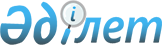 Қазақстан Республикасы Үкіметінің 2008 жылғы 24 желтоқсандағы N 1239 қаулысына өзгерістер енгізу туралы
					
			Күшін жойған
			
			
		
					Қазақстан Республикасы Үкіметінің 2009 жылғы 2 қыркүйектегі N 1297 Қаулысы. Күші жойылды - Қазақстан Республикасы Үкіметінің 2017 жылғы 7 тамыздағы № 475 қаулысымен
      Ескерту. Күші жойылды – ҚР Үкіметінің 07.08.2017 № 475 қаулысымен
      Қазақстан Республикасының Үкіметі ҚАУЛЫ ЕТЕДІ:
      1. "Өңірлік саясат мәселелері жөнінде ведомствоаралық комиссия құру туралы" Қазақстан Республикасы Үкіметінің 2008 жылғы 24 желтоқсандағы N 1239 қаулысына мынадай өзгерістер енгізілсін:
      көрсетілген қаулыға 1-қосымшада:
      Өңірлік саясат мәселелері жөніндегі ведомствоаралық комиссияның құрамына мыналар енгізілсін:
      Ермекова                 - Қазақстан Республикасы Экономика және
      Несіпбала Әбсағитқызы      бюджеттік жоспарлау министрлігі Өңірлік
                                 саясат және бюджетаралық қатынастар
                                 департаментінің директоры, хатшы
      Біртанов                 - Қазақстан Республикасының Денсаулық
      Елжан Амантайұлы           сақтау вице-министрі
      Бөрібаев                 - Қазақстан Республикасының Мәдениет және
      Асқар Ысмайылұлы           ақпарат вице-министрі
      Нұрымбетов               - Қазақстан Республикасының Еңбек және
      Біржан Бидайбекұлы         халықты әлеуметтік қорғау вице-министрі
      Сәдуақасова              - Қазақстан Республикасының Қоршаған ортаны
      Елдана Мәкінқызы           қорғау вице-министрі
            мына:
      "Шөкеев                  - Қазақстан Республикасы Премьер-Министрінің
      Өмірзақ Естайұлы           орынбасары, төраға"
            деген жол мынадай редакцияда жазылсын:
      "Шөкеев                  - Қазақстан Республикасы Премьер-Министрінің
      Өмірзақ Естайұлы           бірінші орынбасары, төраға"
      көрсетілген құрамнан Ахметжанова Гүлнәр Тұрдыбекқызы, Бірәлиев Әлжан Хамидоллаұлы, Ділімбетова Гүлнәр Аманқұлқызы, Мыңбай Дархан Қамзабекұлы, Омаров Қадыр Тоқтамысұлы шығарылсын.
      2. Осы қаулы қол қойылған күнінен бастап қолданысқа енгізіледі.
					© 2012. Қазақстан Республикасы Әділет министрлігінің «Қазақстан Республикасының Заңнама және құқықтық ақпарат институты» ШЖҚ РМК
				
Қазақстан Республикасының
Премьер-Министрі
К. Мәсімов